ABSTRAKANALISIS KARAKTER TOKOH DALAM NOVEL “MAGIC HOUR” KARYA TISA TS DAN STANLEY MEULENOLEHNOVITA HIDAYAH SARI SIREGAR NPM 181214045Novel Magic Hour karya Tisa TS dan Stanley Meulen merupakan novel yang menceritakan tentang persahabatan, perngorbanan seorang laki-laki, persaudaran, dan pengorbanan cinta. Novel ini memiliki pesan-pesan untuk kita, yaitu besyukurlah apa kita milikidan jangan pernah mengeluh dengan kekurangan yang kita miliki, memaafkan yang salah walaupun masalah itu berat.Karakter adalah unsur penting dalam karya sastra. Terutama dalam novel, karakter dalam sebuah karya sastra diciptakan oleh pengarang menyampaikan ide dan perasaannya tentang suatu hal yang terjadi pada dunia ini.Penelitian ini bertujuan (1) Untuk mengetahui tokoh ysng terdapat dalam novel Magic Hour karyaTisa TS Dan Stanley (2) Untuk dapat membedakan karakter tokoh pada novel “Magic Hour”karya Tisa TS dan Stenlay Meulen. Metode yang digunakan yakni metode kualitatif deskriptif karena berusaha menjelaskan peristiwa-peristiwa yang terjadi pada saat penelitian yang terjadi. Kesimpulan penelitian ini terdapat hasil analisis karakter sesuai dengan indikator penilaian dalam menilai setiap jenis karakter pada tokoh.Jenis karakter yang berbeda mencerminkan setiap penokohan memiliki karakter yang identik dengan dirinya sendiri.Kata Kunci: karekter tokoh, penokohan, kualitatif, novel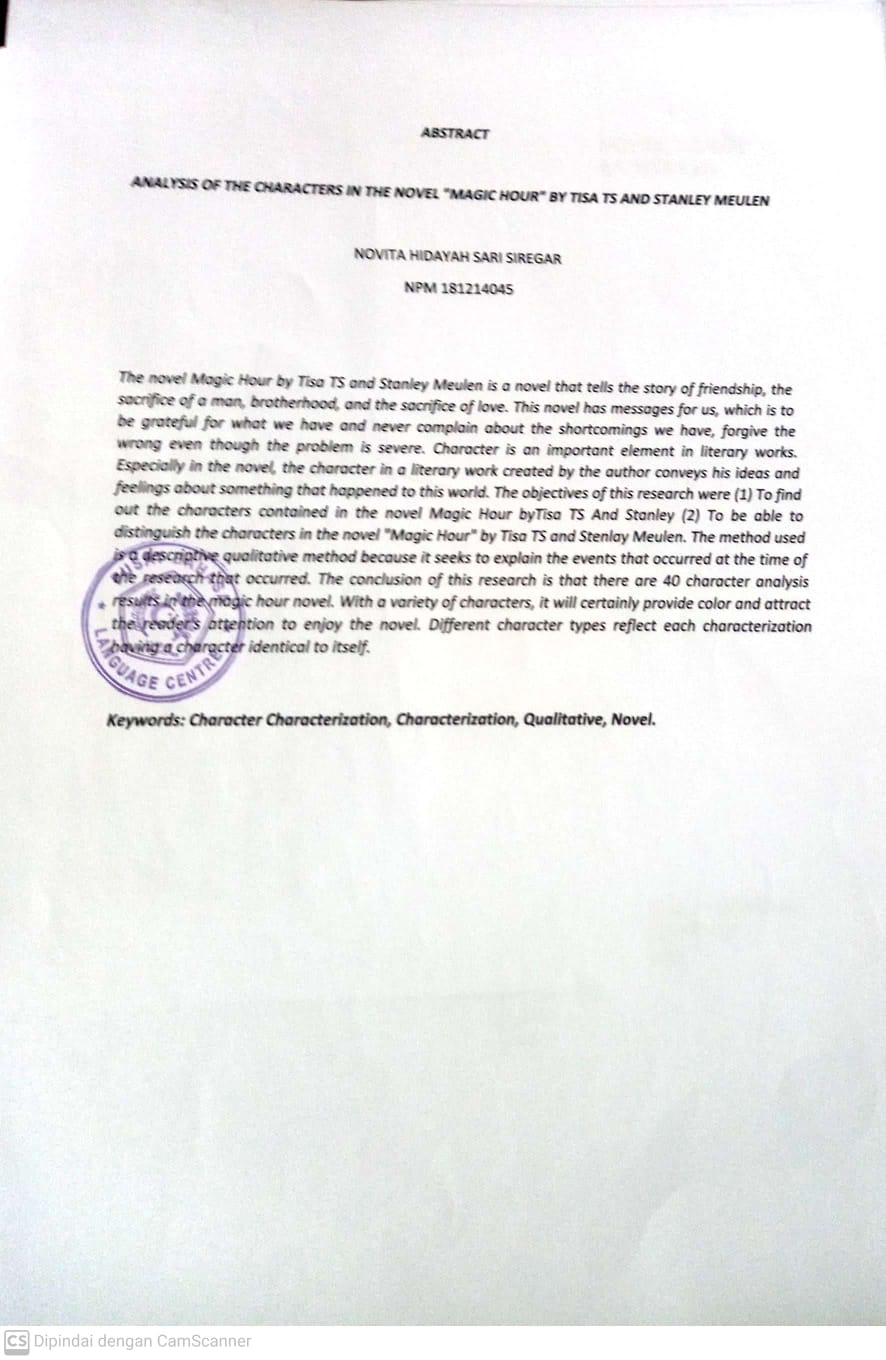 